CET – Annotated Questionnaire (Wave 63)For the next section we would like to talk about current events.// Page Break // //BASE: All respondents//Item #: Q1Question Type: Single punch// Soft Prompt: “We would like your response to this question.” //beh1_cet_r: Have you received a COVID-19 vaccine?Variable Label: beh1_cet_r: Vaccination behavior// Page Break ////BASE: beh1_cet_r=1 or 2//Item #: Q2Question Type: Single punch// Soft Prompt: “We would like your response to this question.” //vaccine_id: Which COVID-19 vaccine did you receive?Variable Label: vaccine_id: Vaccine ID// Page Break ////BASE: beh1_cet_r=2//Item #: Q3Question Type: Dropdown menu// Soft Prompt: “We would like your response to this question.” //fully_vacc_month: In which month were you considered fully vaccinated (i.e., two weeks after your final COVID-19 vaccine dose)? Final vaccine dose refers to either the second dose of the Pfizer or Moderna vaccine, or the single dose of the Johnson & Johnson vaccine. Please do not consider booster shots for this question. If you do not remember the specific month, give your best guess.Variable Label: fully_vacc_month: Month of vaccination// Page Break ////BASE: beh1_cet_r=2//Item #: Q4Question Type: Multi punch// Soft Prompt: “We would like your response to this question.” //vax_effects: What side effects, if any, did you experience after receiving your COVID vaccine?//PROGRAMMING NOTE: randomize variables in grid// // Page Break ////BASE: beh1_cet_r=2//Item #: Q5Question Type: Single punch// Soft Prompt: “We would like your response to this question.” //booster_uptake4: U.S. health officials and medical experts now recommend COVID-19 vaccine booster shots. Have you received a COVID-19 vaccine booster shot?Variable Label: booster_uptake4: Booster uptake – April 2022 guidance// Page Break ////BASE: (booster_uptake4=0 & vaccine_id=2 & fully_vacc_month=1-16) OR (booster_uptake4=0 & vaccine_id=3-4 & fully_vacc_month=1-13) //Item #: Q6Question Type: Single punch// Soft Prompt: “We would like your response to this question.” //booster_elig_uptake3: You are currently eligible to receive a COVID-19 vaccine booster shot. What is the likelihood that you will get one? Variable Label: booster_elig_uptake4: Booster uptake likelihood – eligible adults// Page Break ////BASE: (booster_uptake4=0 & vaccine_id=2 & fully_vacc_month=17-18) OR (booster_uptake4=0 & vaccine_id=3-4 & fully_vacc_month=14-18) Item #: Q7Question Type: Single punch// Soft Prompt: “We would like your response to this question.” //booster_likely_v2: What is the likelihood that you will get a COVID-19 vaccine booster shot when eligible?Variable Label: booster_likely_v2: Booster uptake likelihood – not yet eligible// Page Break ////BASE: (booster_uptake4=0 OR -99)//Item #: Q8Question Type: Single punch// Soft Prompt: “We would like your response to this question.” //booster_3a. How soon will you get a booster? Variable Label: booster_3a: Wait to get a booster// Page Break ////BASE: booster_3a=2//Item #: Q9Question Type: Open-ended// Soft Prompt: “We would like your response to this question.” //asap_boost_oe. What are the main reasons that you have not yet gotten a COVID vaccine booster? ________________________________________________________________________________________________________________________________________________________// Page Break ////BASE: booster_3a=1//Item #: Q10Question Type: Open-ended// Soft Prompt: “We would like your response to this question.” //wait_boost_oe. What are the main reasons that you plan to wait to get a COVID vaccine booster? ________________________________________________________________________________________________________________________________________________________// Page Break ////BASE: beh1_cet_r=0 OR -99//Item #: Q11Question Type: Single punch// Soft Prompt: “We would like your response to this question.” //beh2a_cet: What is the likelihood that you will get a COVID-19 vaccine?Variable Label: beh2a: Intention to get vaccinated// Page Break ////BASE: beh1_cet_r=0 OR -99//Item #: Q12Question Type: Single punch// Soft Prompt: “We would like your response to this question.” //beh3a_cet_r: How soon will you get vaccinated? Variable Label: beh3a_cet_r: Wait to get vaccinated// Page Break ////BASE: All respondents//Item #: Q13Question Type: Multi punch // Soft Prompt: “We would like your response to this question.” //parent: Are you the parent of a child or children in the following age groups?Variable Label: parent: Parent of children in following age groups// Page Break // //BASE: Parent=4-6//Item #: Q14Question Type: Single punch grid// Soft Prompt: “We would like your response to this question.” //child_vaxxed_2: Has your child(ren) in the following age group(s) received a COVID-19 vaccine?Note: If you have more than one child in the same age group, please answer for at least one of them.// Page Break ////BASE: child_vaxxed_2_5=2 AND/OR child_vaxxed_2_6=2//Item #: Q15Question Type: Single punch grid// Soft Prompt: “We would like your response to this question.” //child_boosted: Has your child(ren) in the following age group(s) received a COVID-19 vaccine booster shot?Note: If you have more than one child in the same age group, please answer for at least one of them.// Page Break ////BASE: parent=1-6//Item #: Q16Question Type: Single punch grid// Soft Prompt: “We would like your response to this question.” //child_covid_concern: How concerned are you about your child(ren) in the following age groups getting COVID-19?Note: If you have more than one child in the same age group, please answer for at least one of them. Variable Label: child_covid_concern: Concern about child(ren)’s COVID-19 risk//PROGRAMMING NOTE:  PIPE 1-6 responses from parent//// Page Break ////BASE: Parent=1-6//Item #: Q17Question Type: Single punch grid// Soft Prompt: “We would like your response to this question.” //vacc_child_parent: If a COVID-19 vaccine was authorized and available for children in the following age groups, how likely would you be to get your child(ren) vaccinated? Note: COVID-19 vaccines have now been authorized and are available for use in children as young as 5 years old. If you have more than one child in the same age group, please answer for at least one of them.Variable Label: vacc_child_parent: Parent likelihood to get child(ren) vaccinated//PROGRAMMING NOTE: PIPE 1-6 responses from parent.// // Page Break ////BASE: Parent=1-6//Item #: Q18Question Type: Single punch grid// Soft Prompt: “We would like your response to this question.” //child_vaccine_concern: How concerned are you about your child(ren) in the following age groups having any side effects from a COVID-19 vaccine?Note: If you have more than one child in the same age group, please answer for at least one of them. Variable Label: child_vaccine_concern: Concern about child(ren)’s vaccine risk//PROGRAMMING NOTE:  PIPE 1-6 responses from parent//// Page Break ////BASE: All respondents// Item#: Q19-Q20Question Type: Single punch grid // Soft Prompt: “We would like your response to this question.” //  cdc_commlevels2: Earlier this year, the Centers for Disease Control and Prevention (CDC) dropped its recommendation for universal mask-wearing in areas of low or medium risk of COVID. They also unveiled a new method for calculating risk in each U.S. county, called COVID-19 Community Levels, which focuses on the impact of severe COVID on local hospitals and helps people decide what precautions to take against COVID—including when to wear a mask. The below map depicts COVID-19 Community Levels across the United States as of mid May.   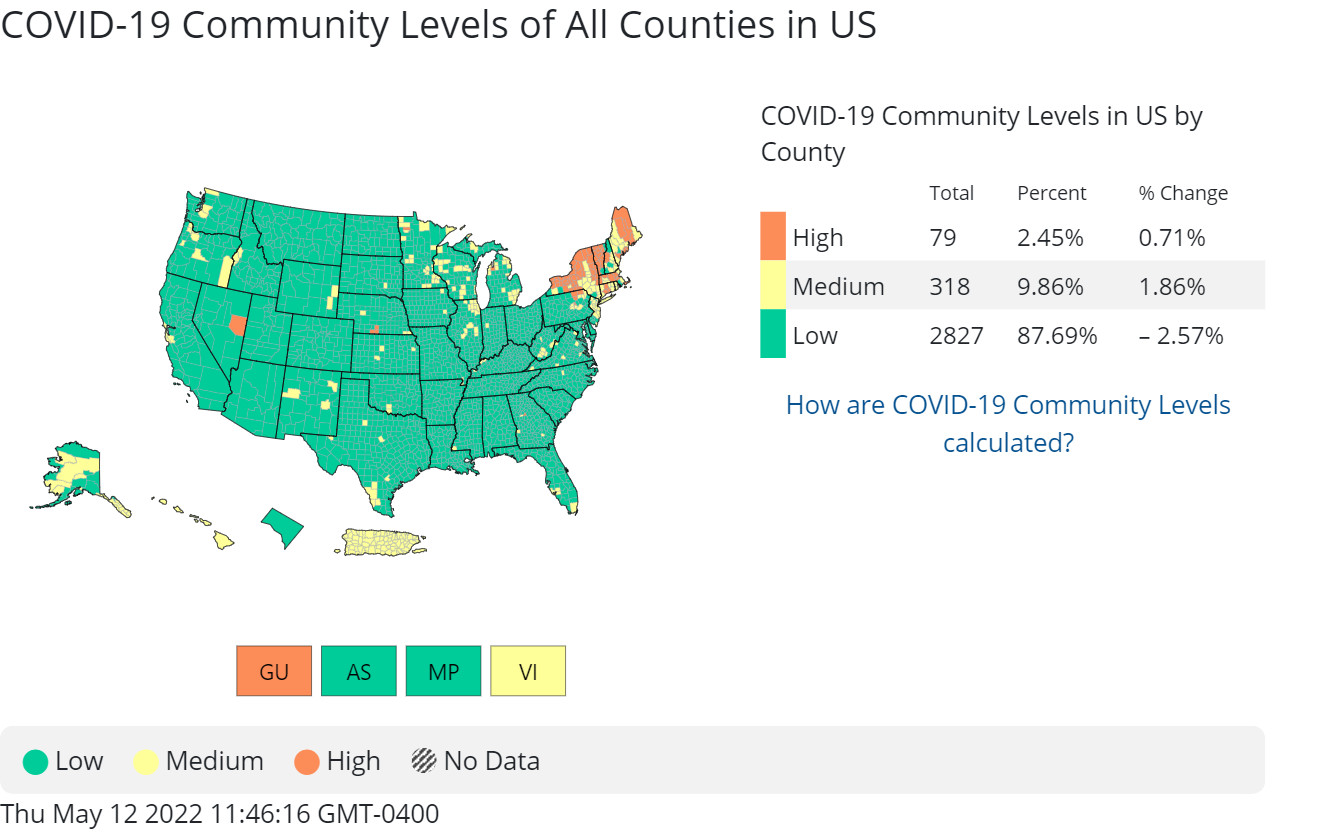 How much do you agree or disagree with the following statements about the CDC’s current masking guidance?  //PROGRAMMING NOTE:  RANDOMIZE options //  // Page Break ///BASE: All respondents// Item #: Q21
Question Type: Single punch grid// Soft Prompt: “We would like your response to this question.”//  novavax_aware: Novavax has submitted a request for Emergency Use Authorization of their COVID vaccine to the Food and Drug Administration (FDA). How familiar are you with the Novavax COVID vaccine?Variable Label: novavax_aware: Familiarity with Novavax// Page Break ///BASE: All respondents// Item #: Q22
Question Type: Single punch grid// Soft Prompt: “We would like your response to this question.”//  novavax_perc: The Novavax COVID vaccine is not an mRNA vaccine—it contains the spike protein that is on the surface of the virus that causes COVID, but formulated in a way which cannot cause disease. When the vaccine is injected, it causes the immune system to produce antibodies and immune responses so that the body will be able to recognize and attack the coronavirus when it enters the body.Thinking about the Novavax COVID vaccine, how much do you agree or disagree with the following questions?//PROGRAMMING NOTE:  RANDOMIZE options //  // Page Break //  /BASE: All respondents// Item #: Q23
Question Type: Single punch // Soft Prompt: “We would like your response to this question.”//  treat_kids_know: True or false: The FDA recently expanded its approval for another COVID-19 treatment, Veklury (also known as remdesivir), making it the first treatment approved for children under 12.Variable Label: treat_kids_know: Awareness of Veklury approval for kids under 12 // Page Break //  //BASE: All respondents// Item #: Q24 
Question Type: Single punch // Soft Prompt: “We would like your response to this question.”//  treat_kids_perc: This is true. Veklury (also known as remdesivir) is an antiviral treatment that will be available for children 28 days and older who weigh at least 7 pounds, have tested positive for COVID, and are hospitalized or have mild to moderate COVID and are at high risk for severe COVID.How much do you agree or disagree with the following statements? //PROGRAMMING NOTE: randomize variables in grid// // Page Break // //BASE: All respondents// Item #: Q25
Question Type: Single punch grid  // Soft Prompt: “We would like your response to this question.”//  ptn_w63: We are interested in your opinion of a few messages about COVID-19 vaccines or boosters. For each of the below messages, please indicate how much you agree or disagree with the following statement: “I would share the information in the message with a friend or family member who wants to know more about COVID-19 vaccines or boosters.” //PROGRAMMING NOTE: randomize variables in grid// Note: The questions below are the proposed questions for the 63rd wave of the Weekly Current Events Tracker (CET). Questions highlighted in yellow will be asked every week; questions highlighted in blue will be rotated into the survey on a monthly basis; and questions highlighted in green are meant to be asked in this wave only or are being asked again to update data on a variable of interest. We will be fielding questions about reasons for waiting to get a booster, parents’ vaccine concerns, the CDC COVID-19 Community Levels tracker, COVID treatment for children under 12, and the Novavax vaccine. ValueValue Label0No, I have not received a COVID-19 vaccine1Yes, but I have only received one shot out of the two required shots 2Yes, I have received all of the required shots -99RefusedValue Value Label 2Johnson & Johnson/Janssen3 Moderna4 Pfizer-BioNTech5Other99I do not remember-99Refused-100Valid skipValueValue Label1December, 20202January, 20213February, 20214March, 20215April, 20216May, 20217June, 20218July, 20219August, 202110September, 202111October, 202112November, 202113December, 202114January, 202215February, 202216March, 202217April, 202218May, 2022-99RefusedValueValue Label1I did not experience any side effects [EXCLUSIVE] [ANCHOR]2Pain, redness, or swelling at the injection site3Tiredness or fatigue4Headache5Muscle pain6Fever7Chills8Nausea9Allergic reaction10Other – please describe [TEXT ENTRY] [ANCHOR]-99RefusedValueValue Label0No1Yes, I have received 1 booster shot2Yes, I have received 2 booster shots-99Refused-100Valid skipValueValue Label1Very unlikely2Somewhat unlikely3Neither likely nor unlikely4Somewhat likely5Very likely-99Refused-100Valid skipValueValue Label1Very unlikely2Somewhat unlikely3Neither likely nor unlikely4Somewhat likely5Very likely-99Refused-100Valid skipValue Value Label 1 I will get a booster as soon as I can2 I will wait to get a booster for one or more reasons3 I will never get a booster-99Refused-100Valid SkipValueValue Label1Very unlikely2Somewhat unlikely3Neither likely nor unlikely4Somewhat likely5Very likely-99Refused-100Valid SkipValue Value Label 1 I will get a vaccine as soon as I can2 I will wait to get a vaccine for one or more reasons3 I will never get a COVID-19 vaccine-99Refused-100Valid SkipValueValue Label1Younger than 6 months old26 months to <2 years old32 to 4 years old45 to 11 years old512 to 15 years old616 to 17 years old99None of the above, I do not have children in those age groups [EXCLUSIVE]-99RefusedVariable NameVariable TextVariable Labelchild_vaxxed_2_45 to 11 years old [ONLY SHOW IF parent=4]child_vaxxed_2_4: 5 to 11 years oldchild_vaxxed_2_512 to 15 years old [ONLY SHOW IF parent=5]child_vaxxed_2_5: 12 to 15 years oldchild_vaxxed_2_616 to 17 years old [ONLY SHOW IF parent=6]child_vaxxed_2_6: 16 to 17 years oldValueValue Label0No, has not received a COVID-19 vaccine1Yes, but has only received one shot out of the two required shots 2Yes, has received all of the required shots -99Refused-100Valid skipVariable NameVariable TextVariable Labelchild_boosted_512 to 15 years old [ONLY SHOW IF child_vaxxed_2_5=2]child_boosted_5: 12 to 15 years oldchild_boosted_616 to 17 years old [ONLY SHOW IF child_vaxxed_2_6=2]child_boosted_6: 16 to 17 years oldValueValue Label0No, has not received a COVID-19 vaccine booster shot1Yes, has received a COVID-19 vaccine booster shot-99Refused-100Valid skipVariable NameVariable TextVariable Labelchild_covid_concern_1Younger than 6 months oldchild_covid_concern_1: Younger than 6 months oldchild_covid_concern_26 months to <2 years oldchild_covid_concern_2: 6 months to <2 years oldchild_covid_concern_32 to 4 years oldchild_covid_concern_3: 2 to 4 years oldchild_covid_concern_45 to 11 years oldchild_covid_concern_4: 5 to 11 years oldchild_covid_concern_512 to 15 years oldchild_covid_concern_5: 12 to 15 years oldchild_covid_concern_616 to 17 years oldchild_covid_concern_6: 16 to 17 years oldValueValue Label1Not concerned2Slightly concerned3Somewhat concerned4Very concerned5Child has already had COVID-99RefusedVariable NameVariable TextVariable Labelvacc_child_parent_6mYounger than 6 months oldvacc_child_parent_6m: Younger than 6-months-oldvacc_child_parent_6mto26 months to <2 years oldvacc_child_parent_6mto2: 6 months- to 2-years-oldvacc_child_parent_2to42 to 4 years oldvacc_child_parent_2to4: 2- to 4-years-oldvacc_child_parent_5to115 to 11 years old [ONLY SHOW IF child_vaxxed_2_4=0 or 99]vacc_child_parent_5to11: 5- to 11-years-oldvacc_child_parent_12to1512 to 15 years old [ONLY SHOW IF child_vaxxed_2_5=0 or 99]vacc_child_parent_12to15: 12- to 15-years-oldvacc_child_parent_16to1716 to 17 years old [ONLY SHOW IF child_vaxxed_2_6=0 or 99]vacc_child_parent_16to17: 16- to 17-years-oldValueValue Label1Very unlikely2Somewhat unlikely3Neither likely nor unlikely4Somewhat likely5Very likely-99Refused-100Valid SkipVariable NameVariable TextVariable Labelchild_vaccine_concern_1Younger than 6 months oldchild_vaccine_concern_1: Younger than 6 months oldchild_vaccine_concern_26 months to <2 years oldchild_vaccine_concern_2: 6 months to <2 years oldchild_vaccine_concern_32 to 4 years oldchild_vaccine_concern_3: 2 to 4 years oldchild_vaccine_concern_45 to 11 years old [ONLY SHOW IF child_vaxxed_2_4=0 or 99]child_vaccine_concern_4: 5 to 11 years oldchild_vaccine_concern_512 to 15 years old [ONLY SHOW IF child_vaxxed_2_5=0 or 99]child_vaccine_concern_5: 12 to 15 years oldchild_vaccine_concern_616 to 17 years old [ONLY SHOW IF child_vaxxed_2_6=0 or 99]child_vaccine_concern_6: 16 to 17 years oldValueValue Label1Not at all concerned2Slightly concerned3Somewhat concerned4Very concerned-99Refused-100Valid skipVariable NameVariable TextVariable Labelcdc_commlevels2_1 I have heard about the CDC’s COVID-19 Community Levels tool. cdc_commlevels2_1: Have heard of Community Levels cdc_commlevels2_2 I understand the CDC’s current masking guidance.cdc_commlevels2_2: Understand new masking guidancecdc_commlevels2_3 I have visited the CDC’s website to find out more about masking guidance for my area.cdc_commlevels2_3: Visited CDC websitecdc_commlevels2_4 I know how to find the COVID-19 Community Level for my area.  cdc_commlevels2_4: Know how to find Community Levelcdc_commlevels2_5 I know how to determine whether masking is recommended in my area based on the CDC’s COVID-19 Community Levels.cdc_commlevels2_5: Know how to determine masking guidancecdc_commlevels2_6 I plan to continue masking indoors in public, regardless of the CDC’s guidance for my community. cdc_commlevels2_6: Plan to continue maskingcdc_commlevels2_7I do not plan on masking indoors in public, even if the COVID-19 Community Level is high and wearing a mask is recommended.cdc_commlevels2_7: Do not plan to continue maskingcdc_commlevels2_8I plan to use the CDC guidance for my community when deciding whether to wear a mask indoors in public.cdc_commlevels2_8: Plan to use CDC guidancecdc_commlevels2_9I have used the COVID-19 Community Levels tool to figure out what precautions (such as mask-wearing) I should take against COVID.cdc_commlevels2_9: Have used Community Level Trackercdc_commlevels2_10I regularly check the COVID-19 Community Levels tool to find out about currently recommended precautions.cdc_commlevels2_10: Regularly used Community Level trackerValue  Value Label  1  Strongly disagree  2  Somewhat disagree  3  Neither agree nor disagree   4  Somewhat agree  5  Strongly agree  -99  Refused  Value    Value Label    1 Not at all familiar 2    Slightly familiar 3 Moderately familiar 4 Very familiar -99    Refused    Variable NameVariable TextVariable Labelnovavax_perc1I think the Novavax COVID vaccine is safer than the other COVID vaccines that are available (Pfizer, Moderna, or Johnson & Johnson).novavax_perc1: Novavax is safernovavax_perc2I am worried about the potential side effects of the Novavax COVID vaccine.novavax_perc2: Worried about side effectsnovavax_perc3I think more research should be done on the Novavax COVID vaccine before it is authorized by the FDA.novavax_perc3: More research needednovavax_perc4I am more likely to get the Novavax COVID vaccine than I am to get one of the other COVID vaccines that are available. [ONLY SHOW IF beh1_cet_r=0 OR -99]novavax_perc4: More likely to get Novavaxnovavax_perc5I plan to get the Novavax COVID vaccine. [ONLY SHOW IF beh1_cet_r=0 OR -99]novavax_perc5: Plan to get NovavaxValue  Value Label  1  Strongly disagree  2  Somewhat disagree  3  Neither agree nor disagree   4  Somewhat agree  5  Strongly agree  -99  Refused  Value   Value Label   1   True  2   False 99 I don’t know -99   Refused   Variable Name Variable Text Variable Label treat_kids_perc1 The availability of an antiviral treatment for children makes me more reluctant to get my child(ren) a COVID vaccine. [ONLY SHOW IF parent=4-6 & child_vaxxed_2_4=0, child_vaxxed_2_5=0, or child_vaxxed_2_6=0] treat_kids_perc1: Less likely to vaccinate eligible childtreat_kids_perc2The availability of an antiviral treatment for children makes me more reluctant to get my child(ren) under 5 a COVID vaccine, once one is available for them. [ONLY SHOW IF parent=1-3]treat_kids_perc2: Less likely to vaccinate child under 5 when eligibletreat_kids_perc3I would be willing to have my child(ren) treated with an antiviral treatment if they had COVID and were eligible for the treatment. [ONLY SHOW IF parent=1-6]treat_kids_perc3: Willing to give children antiviral treatmenttreat_kids_perc4I am worried that the COVID antiviral treatment for children could be unsafe. treat_kids_perc4: Worried about safetytreat_kids_perc5I am worried about the potential side effects of the COVID antiviral treatment for children. treat_kids_perc5: Potential side effects treat_kids_perc6The availability of a COVID antiviral treatment for children is an important step forward in the fight against COVID.treat_kids_perc6: Important step forwardValue  Value Label  1  Strongly disagree  2  Somewhat disagree  3  Neither agree nor disagree   4  Somewhat agree  5  Strongly agree  99  I don’t know  -99  Refused  Variable Name   Variable Text   Variable Label   ptn_w63_1 At the peak of Omicron, nearly one third of older people who died of COVID were vaccinated but had not been boosted.ptn_w63_1: One third unboostedptn_w63_2 A COVID booster just might save your life, especially if you are over 50.ptn_w63_2: Over 50ptn_w63_3 Regardless of your age, race, sex, or heart health, if you get COVID your risk for heart disease is much higher than for people who have not had COVID.ptn_w63_3: Heart disease risk is higherptn_w63_4 With COVID cases on the rise again, it’s important for everyone to be up to date on their vaccines and boosters.ptn_w63_4: Cases on the riseptn_w63_5 Some people have no side effects from COVID vaccines and boosters, and most who have side effects report that they are mild and only last a day or two.ptn_w63_5: Mild side effectsValue   Value Label   1   Strongly disagree   2 Disagree 3 Neither agree nor disagree   4 Agree 5   Strongly agree   -99 Refused 